If the National Endowment for the Arts (NEA) had simply maintained its 1984 percentage of non-defense discretionary spending (11 cents per $100 of spending), the 2020 NEA budget would be $693.2 million instead of $162.25 million. 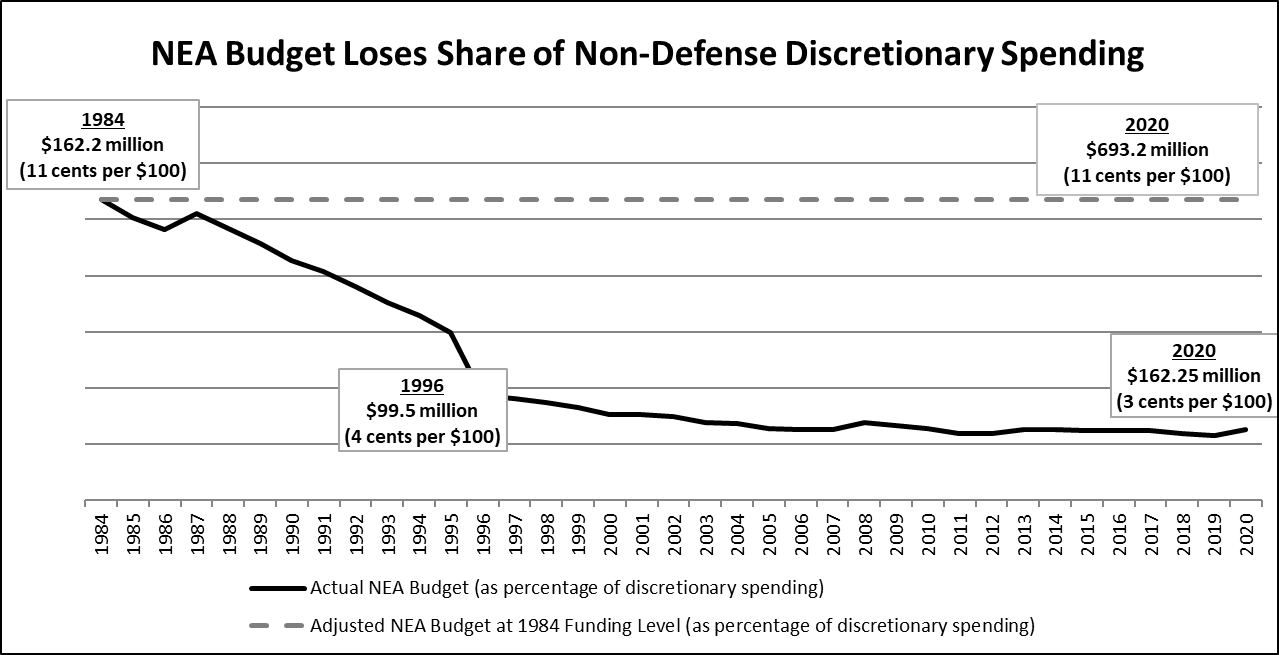 If the NEA's 1992 budget had simply remained constant and was only adjusted for inflation, it would have been $326 million in 2020, instead of $162.25 million, a $164 million difference.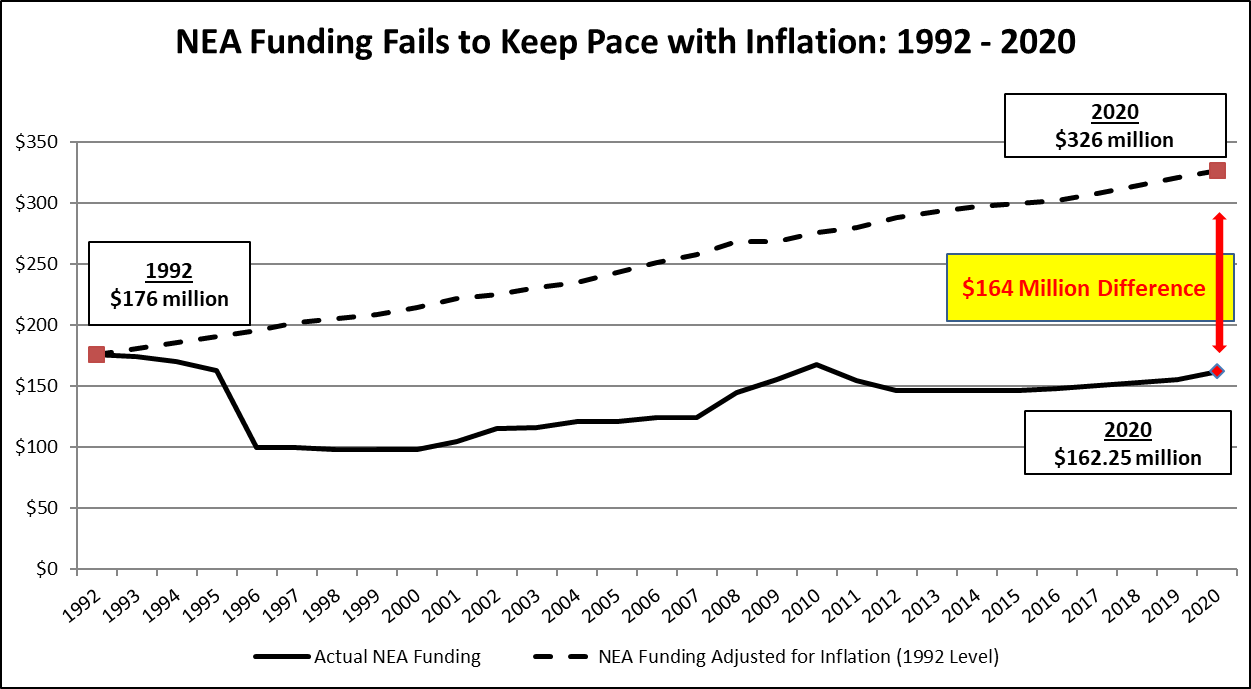 Source: NEA; Congressional Budget Office. Analysis by Americans for the Arts, 2021.	